         Formulaire d’adhésion 2023-24                            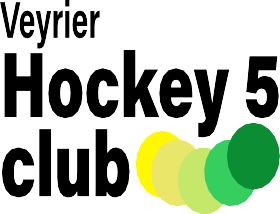          Formulaire d’adhésion 2023-24                            Prénom:Nom de famille:Date de naissance :Numéro AVS :Numéro et nom assurance maladie et accident:Adresse:E-mail:Code postal:Ville:Téléphone de contact dans la journée :Téléphone privé :Observations médicales (allergies, médicament à prendre, etc.):Autorise à publier les photos de mon enfant  sur le site du club.OUI	NONEn cas d’urgence, je vous autorise à prendre les mesures qui s’imposent.OUINONDate :	Lieu :Signature du représentant légal :A renvoyer svp à : info@veyrierhockey5.comA renvoyer svp à : info@veyrierhockey5.comNous vous remercions de bien vouloir régler votre adhésion de membre comme suit :1er membre de la famille 350 CHF2ème membre de la même famille 250 CHF 3ème membre de la même famille 120 CHFNos coordonnées bancaires :Titulaire du compte              Veyrier Hockey5 Club Nom de la banque               Banque Raiffeisen Genève Rive Gauche Numéro de compte IBAN    CH64 8080 8009 7760 7634 3Notes : Les inscriptions seront prises par ordre d’arrivée. Le versement doit être réglé afin de confirmer votre place.Le club se réserve le droit à tout moment de modifier son programme.Important : Votre enfant doit être au bénéfice d’une assurance responsabilité  civile.	.Nous vous remercions de bien vouloir régler votre adhésion de membre comme suit :1er membre de la famille 350 CHF2ème membre de la même famille 250 CHF 3ème membre de la même famille 120 CHFNos coordonnées bancaires :Titulaire du compte              Veyrier Hockey5 Club Nom de la banque               Banque Raiffeisen Genève Rive Gauche Numéro de compte IBAN    CH64 8080 8009 7760 7634 3Notes : Les inscriptions seront prises par ordre d’arrivée. Le versement doit être réglé afin de confirmer votre place.Le club se réserve le droit à tout moment de modifier son programme.Important : Votre enfant doit être au bénéfice d’une assurance responsabilité  civile.	.